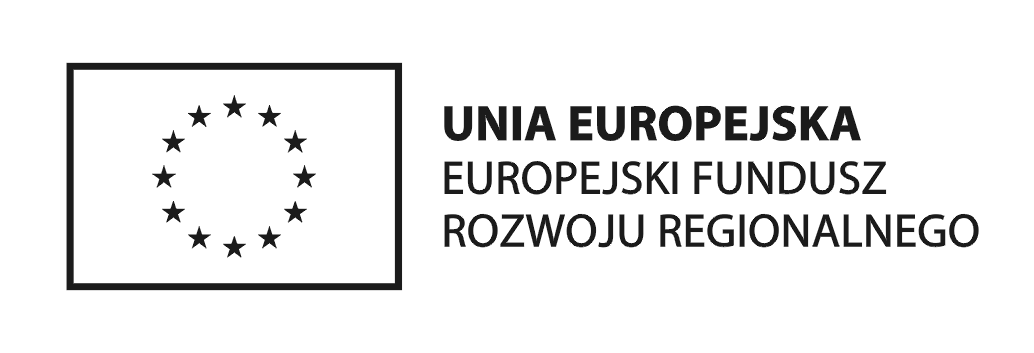 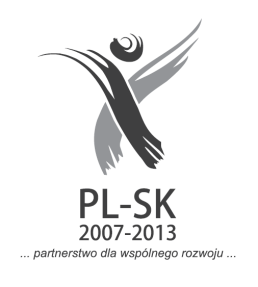 Projekt współfinansowany przez Unię Europejską z Europejskiego Funduszu Rozwoju Regionalnego w ramach              Programu Współpracy Transgranicznej Rzeczpospolita Polska – Republika Słowacka 2007 – 2013RIBR.Fz.Rc.12.20.2014                                                                    Ślemień, dnia 10.04.2014 r.ZAPYTANIE OFERTOWE NA USŁUGĘ PRZEWOZU OK. 40 OSÓB NA TRASIE ŚLEMIEŃ- STREČNO- ŚLEMIEŃZAMAWIAJĄCY:Gmina Ślemień, ul Krakowska 148, NIP 553-251-19-62, powiat żywiecki, woj. Śląskie, tel./fax.  33 8654-098OPIS PRZEDMIOTU ZAMÓWIENIA:1. Przedmiotem zapytania ofertowego jest Wybór usługodawcy transportu w celu przewozu 40 osób autokarem z klimatyzacją na imprezę kulturalną w ramach trwałości projektu „Ślemień i Streczno na wspólnej drodze przez przeszłość do przyszłości”  w dniu 1 maja 2014 r.2. Planowana  wartość przedmiotu zamówienia kształtuje się na poziomie niższym niż wyrażona w złotych równowartość 14 000 euro, dlatego na podstawie art. 4 pkt. 8 Ustawy z dnia 
29 stycznia 2004 r. Prawo zamówień publicznych (tj. Dz.U z 2010 r. Nr 113, poz. 759 ze zm.) Zamawiający przewiduje przeprowadzenie postępowania w ramach rozpoznania cenowego.3.  Przedmiot zamówienia realizowany będzie w ramach trwałości projektu: „Ślemień i Streczno na wspólnej drodze przez przeszłość do przyszłości”  finansowanego z Europejskiego Funduszu Rozwoju Regionalnego w ramach  Programu Współpracy Transgranicznej Rzeczpospolita Polska – Republika Słowacka 2007 – 2013.4. Szczegółowy opis zamówienia:- Transport na trasie Ślemień – Strečno – Ślemień- Termin wyjazdu: 1 maj 2014 r.- Termin powrotu: 1 maj 2014 r.- Liczba osób – ok. 40 osób + bagaże (osobiste i instrumenty muzyczne dużych gabarytów m.in. kontrabas)- Przewóz uczestników odbywać się może wyłącznie środkami transportu spełniającymi wymagania techniczne określone w przepisach ustawy – Prawo o ruchu drogowym z dnia 20 czerwca 1997 r. i innych przepisach związanych z przewozem osób, w tym ustawy z dnia 6 września 2001 roku o transporcie drogowym.- W trakcie przewozu, wszyscy uczestnicy wyjazdu muszą mieć zapewnione miejsca siedzące.- Koszt przejazdów drogami płatnymi i postojów parkingowych ponosi usługodawca i rozlicza z usługą transportową po jej wykonaniu.- W przypadku awarii pojazdu przewożącego uczestników wyjazdu lub innej nieprzewidzianej sytuacji uniemożliwiającej wykonanie przewozu, Wykonawca ma obowiązek bezzwłocznie zapewnić na własny koszt i ryzyko transport zastępczy.Szczegółowy zakres świadczenia zostanie ustalony przez Zamawiającego z Wykonawcą przed podpisaniem umowy. TERMIN I MIEJSCE WYKONANIA ZAMÓWIENIA:Termin realizacji zamówienia: 1 maj 2014FORMA PŁATNOŚCI- przelew bankowy w terminie 21 dni od dnia realizacji zamówienia i otrzymania faktury.SPOSÓB PRZYGOTOWANIA OFERTY:Oferta powinna być sporządzona na załączonym formularzu i być opatrzona pieczątką firmową, posiadać datę sporządzenia, zawierać dokładne dane  i czytelny podpis oferenta. Oferta powinna zawierać informacje potwierdzające stawiane przez zamawiającego wymagania.MIEJSCE ORAZ TERMIN SKŁADANIA OFERT:Oferty należy dostarczyć na załączonym formularzu (załącznik nr 1) w formie pisemnej: osobiście, przesyłką pocztową, faksem  na nr 33 8654098  lub drogą elektroniczną na adres ugslemien@ugslemien.ig.pl do dnia 18.04.2014 do godziny  10.00 .   O wyborze najkorzystniejszej oferty oferenci zostaną powiadomieni pisemnie, faksem lub     e-mailem.Oferty złożone po terminie nie będą rozpatrywane.VII. DODATKOWE INFORMACJE: Kryterium oceny ofert: najniższa cena      VIII. ZAŁĄCZNIKI:1.Wzór formularza ofertowego.2. Oświadczenie o braku powiązań kapitałowych między oferentem a Zamawiającym.       3. Oświadczenie  o spełnieniu warunków udziału w postępowaniu. 								……………………………………..								Podpis Kierownika Zamawiającego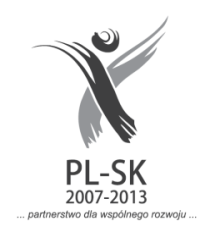 Projekt współfinansowany przez Unię Europejską z Europejskiego Funduszu Rozwoju Regionalnego w ramach              Programu Współpracy Transgranicznej Rzeczpospolita Polska – Republika Słowacka 2007 – 2013									Załącznik nr 1FORMULARZ OFERTOWYDotyczy: ZAPYTANIE OFERTOWE NA USŁUGĘ PRZEWOZU OK. 40 OSÓB NA TRASIE ŚLEMIEŃ- STREČNO- ŚLEMIEŃOferent  (nazwa firmy) ……………………………………………………………………………………………………………Adres: …………………………………………………………………………………………………………………………………….NIP: ………………………………………………………………………………………………………………………………………..REGON………………………………………………………………………………………………………………………..………….Tel./fax.:…………………………………………………………………………………………………………………………………E-mail:…………………………………………………………………………………………………………………………………Osoba upoważniona do reprezentowania firmy (kontakt)…………………………………………………….…Usługa transportowa na trasie Ślemień –Strečno (Słowacja)- Ślemień.Cena brutto słownie (zł/km):………………………………………………………………………………………………………………………………………………………………………………………………………………………………………………………………………………………………Oświadczam, że zapoznałem się z opisem przedmiotu zamówienia i wszystkimi koniecznymi warunkami technicznymi i nie wnoszę do niego zastrzeżeń.Oświadczam, że zrealizuję zamówienie w 100% w wymaganym terminie.Wyrażam zgodę na warunki płatności określone w zamówieniu ofertowym.W załączeniu oświadczenia do zapytania ofertowego.…………………………………………………..					…………………………………………Miejsce i data								      Pieczątka/ PodpisOŚWIADCZENIEo spełnieniu warunków udziału w postępowaniuna podstawie art. 22 i 24 ustawy z dnia 29 stycznia 2004 roku – Prawo zamówień publicznych 
( Dz. U  z 2010 r. Nr 113 , poz. 759 z późn. zm.) Przystępując do postępowania w trybie art. 4 pkt. 8 ustawy Prawo zamówień publicznych na wykonanie usługi polegającej na zakwaterowania wraz z wyżywieniem dla grupy słowackiej w ramach uczestnictwa w Imprezie Kulturalnej połączonej ze zwiedzaniem Parku Etnograficznego, konkurs wiedzy historycznej oraz występy polskich i słowackich zespołów ludowych oraz dzieci i młodzieży oświadczam/y, że spełniam/y niżej wymienione warunki:      1. posiadam/y uprawnienia do wykonywania określonej działalności lub czynności, jeżeli ustawy            nakładają obowiązek posiadania takich uprawnień,      2. posiadam/y niezbędną wiedzę i doświadczenie oraz dysponuję/my potencjałem technicznym           i osobami zdolnymi do wykonania zamówienia lub przedstawiam/y pisemne zobowiązanie          innych podmiotów do udostępnienia potencjału technicznego i osób zdolnych do wykonania           przedmiotowego zamówienia.      3. znajduje się w sytuacji ekonomicznej i finansowej zapewniającej wykonanie zamówienia.Miejscowość .......................................dnia .........................2013 r. OŚWIADCZENIE O BRAKU POWIĄZAŃ KAPITAŁOWYCH MIĘDZY OFERENTEM A ZAMAWIAJĄCYMOświadczam, że między Oferentem a Zamawiającym nie zachodzą żadne powiązania kapitałowe lub osobowe polegające w szczególności na:1.  uczestniczeniu w spółce jako wspólnik spółki cywilnej lub spółki osobowej;2.  posiadaniu co najmniej 10% wartości udziałów lub akcji;3.  pełnieniu funkcji członka organu nadzorczego lub zarządzającego, prokurenta, pełnomocnika 4.  pozostawaniu w związku małżeńskim, w stosunku pokrewieństwa lub powinowactwa w linii prostej, pokrewieństwa lub powinowactwa w linii bocznej do drugiego stopnia lub w stosunku przysposobienia, opieki lub kurateli.                                                                                                        .............................................................                                                                                                                    Podpis oferenta